2018 Bernard P. Becker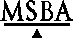 Legal Services Staff andVolunteer Law Student AwardsNominations are now open for the 2018 Bernard P. Becker Awards. These awards recognize the dedicated service and outstanding achievements of four recipients: three legal services staff and one volunteer law student. The awards include $550 for each staff recipient and $500 for the law student recipient.EligibilityLegal Services Staff: The Bernard P. Becker Legal Services Staff award is presented to attorneys, paralegals, administrators or other staff employed by a private, nonprofit agency that provides legal services to low-income and disadvantaged eligible clients. Recipients must have a demonstrated commitment to provision of zealous and skilled legal representation for low-income and disadvantaged clients. The Awards Committee may consider direct client representation, work in support of direct client representation, and other activities in the client or legal communities. Nominees who have not received past recognition from the MSBA or other organizations will receive preference.Awards for staff fall into three categories:Legacy of Excellence: Recipients (attorneys or support/advocate staff) have demonstrated a career-long commitment to excellence in the legal services field.  Emerging Leader: Recipients are attorneys with up to 10 years of cumulative legal aid service and a record of outstanding service and/or extraordinary accomplishments in the field.  Advocate/Support Award: Awarded to a non-attorney legal aid staff member for outstanding service in the legal services field. Law Student Volunteers: The Bernard P. Becker Law Student Volunteer Award is presented to one law student who has demonstrated a commitment to the provision of legal services to low-income and disadvantaged persons. Nominees should have engaged in substantial volunteer work, including activities in the client or legal communities, and law school work beyond the minimum requirements for academic credit. Nominees who have not received past recognition from the MSBA or other organizations will receive preference. 2018 graduates are eligible for the 2018 awards. Nominations and SelectionNominations may be received from any source. The nomination should describe specifically how the nominee has demonstrated a commitment to the provision of zealous and skilled legal representation for low-income and disadvantaged clients, including direct client representation, work in support of direct client representation, and other activities in the client or legal communities. Feel free to attach supporting materials that speak to the nominee's relevant activities.The MSBA Legal Assistance to the Disadvantaged Committee will screen nominations and make recommendations to the MSBA Council. The MSBA Council selects the recipients.Nominations must be submitted BY E-MAIL ONLY no later than February 23, 2018. Questions? Contact Sherri Knuth at the MSBA, 612-278-6330, sknuth@mnbar.org.2018 Bernard P. Becker Legal Services Staff AwardNomination Form- Legacy of Excellence AwardNominee_____________________________________________________________________________Name and Job Title_____________________________________________________________________________Employer_____________________________________________________________________________Address 			City 			Zip Code_____________________________________________________________________________Phone 							EmailNominator_____________________________________________________________________________Name and Job Title_____________________________________________________________________________Employer_____________________________________________________________________________Address 			City 			Zip Code_____________________________________________________________________________Phone 							EmailHow do you know this nominee?__________________________________________________________________________________________________________________________________________________________Please attach one to two pages describing specifically how this nominee has demonstrated a commitment to provisions ofzealous and skilled legal representation for low-income and disadvantaged clients. Include direct client representation,work in support of direct client representation, and other activities in the client or legal communities. Please includemention of any previous recognition this nominee has received and attach a copy of the nominee’s most recent resume.Nominations must be submitted BY E-MAIL ONLY no later than February 23, 2017.Click here to submit the nomination form. Attach supporting information to the email.Questions? Contact Sherri Knuth at the MSBA, 612-278-6330, sknuth@mnbar.org.2018 Bernard P. Becker Volunteer Law Student AwardNomination FormNominee_____________________________________________________________________________Name and Job Title_____________________________________________________________________________ and Year of Graduation_____________________________________________________________________________Address			City				Zip Code_____________________________________________________________________________Phone							EmailNominator_____________________________________________________________________________Name and Job Title_____________________________________________________________________________Employer/Law School_____________________________________________________________________________Address			City				Zip Code_____________________________________________________________________________Phone				                     		EmailHow do you know this nominee?__________________________________________________________________________________________________________________________________________________________Please attach one to two pages describing specifically how this nominee has demonstrated a sincere interest in the provision of legal services for low-income and disadvantaged persons as evidenced by substantial volunteer work including activities in the client or legal communities and law school work beyond the minimum requirements for academic credit. Please include a mention of any previous recognition this nominee has received and attach a copy of the nominee’s most recent resume. Nominations must be submitted BY E-MAIL ONLY no later than February 23, 2017.Click here to submit the nomination form. Attach supporting information to the email.Questions? Contact Sherri Knuth at the MSBA, 612-278-6330, sknuth@mnbar.org.2018 Bernard P. Becker Legal Services Staff AwardNomination Form- Emerging LeaderNominee_____________________________________________________________________________Name and Job Title_____________________________________________________________________________Employer_____________________________________________________________________________Address 			City 			Zip Code_____________________________________________________________________________Phone 							EmailNominator_____________________________________________________________________________Name and Job Title_____________________________________________________________________________Employer_____________________________________________________________________________Address 			City 			Zip Code_____________________________________________________________________________Phone 							EmailHow do you know this nominee?__________________________________________________________________________________________________________________________________________________________Please attach one to two pages describing specifically how this nominee has demonstrated a commitment to provisions ofzealous and skilled legal representation for low-income and disadvantaged clients. Include direct client representation,work in support of direct client representation, and other activities in the client or legal communities. Please includemention of any previous recognition this nominee has received and attach a copy of the nominee’s most recent resume.Nominations must be submitted BY E-MAIL ONLY no later than February 23, 2017.Click here to submit the nomination form. Attach supporting information to the email.Questions? Contact Sherri Knuth at the MSBA, 612-278-6330, sknuth@mnbar.org.2018 Bernard P. Becker Legal Services Staff AwardNomination Form- Advocate/Support AwardNominee_____________________________________________________________________________Name and Job Title_____________________________________________________________________________Employer_____________________________________________________________________________Address 			City 			Zip Code_____________________________________________________________________________Phone 							EmailNominator_____________________________________________________________________________Name and Job Title_____________________________________________________________________________Employer_____________________________________________________________________________Address 			City 			Zip Code_____________________________________________________________________________Phone 							EmailHow do you know this nominee?__________________________________________________________________________________________________________________________________________________________Please attach one to two pages describing specifically how this nominee has demonstrated a commitment to provisions ofzealous and skilled legal representation for low-income and disadvantaged clients. Include direct client representation,work in support of direct client representation, and other activities in the client or legal communities. Please includemention of any previous recognition this nominee has received and attach a copy of the nominee’s most recent resume.Nominations must be submitted BY E-MAIL ONLY no later than February 23, 2017.Click here to submit the nomination form. Attach supporting information to the email.Questions? Contact Sherri Knuth at the MSBA, 612-278-6330, sknuth@mnbar.org.